Додаток 1до Положення про громадський бюджет у місті ХерсоніФОРМА ПРОЄКТУ,реалізація якого планується за рахунок коштів громадського бюджету м. Херсон у 2022 роціВСІ ПУНКТИ Є ОБОВ’ЯЗКОВИМИ ДЛЯ ЗАПОВНЕННЯ!	1. Назва проєкту (не більше 15 слів):«Freedom Space» - молодіжний простір 	2. Пріоритетні напрямки проєкту (необхідне підкреслити і поставити знак "Х"):● облаштування тротуарів – □  ● естетичне облаштування міста – □● дороги – □ ● будівництво спортивних та дитячих майданчиків – □● облаштування зон відпочинку (в тому числі зі створенням точок вільного доступу до мережі  Інтернет) та впорядкування прибережних смуг водойм – □ ● вуличне освітлення – □         ● розвиток вело- та бігової інфраструктури – □ ● заходи з енергозбереження (використання відновлювальних джерел енергії) – □ ● інше –х	3. Місце реалізації завдання (адреса, назва житлового масиву/мікрорайону, установи/закладу, кадастровий номер земельної ділянки, якщо відомо, тощо):вулиця Робоча, 76А, Херсон, Херсонська область, 73000        4. Короткий опис проєкту (не більше 50 слів):Freedom Space  -  це освітній простір,  де молодь віком від 14 до 35 років може відпочивати, навчатись, отримувати навички, створювати власні проєкти для громади. Цей проект передбачає облаштування приміщення сучасною технікою, яка допоможе створити умови для розвитку молоді міста Херсон.      5. Опис проєкту (основна мета проєкту; проблема, на вирішення якої він спрямований; запропоновані рішення; пояснення щодо того, чому саме це завдання повинно бути реалізоване і яким чином його реалізація вплине на подальше життя мешканців. Опис проєкту не повинен містити вказівки на суб’єкт, який може бути потенційним виконавцем проєкту. Також обов’язково зазначити відповідність стратегічним пріоритетам і цілям розвитку міста. Якщо проєкт має капітальний характер, зазначається можливість користування результатами проєкту особами з особливими потребами):ПроблемаПроблемою сучасного суспільства є питання формування духовних потреб молоді, зацікавленості в дослідженні загальнолюдських цінностей, залучення її до суспільно-політичного, соціально-економічного та культурного життя.Також у молодіжному середовищі є низка інших проблем: відсутність робочих місць для молоді та непідготовленість підростаючого покоління до дорослого життя, недостатній рівень реалізації освітнього потенціалу молоді (у тому числі через відсутність розвинутої неформальної освіти), поширення шкідливих звичок серед молоді, соціальна ізольованість молодих людей та відсутність згуртованості.Мета проектуСтворити умови для змістовного, активного та якісного дозвілля молоді, розширення можливостей плану заходів з реалізації у 2021-2025 роках міської програми «Молодь Херсона» на 2021-2025 роки.Пропоноване рішення вирішення проблеми і його обґрунтування:Проект передбачає створення вільного молодіжного простору для молоді – майданчику для обговорення ідей та підготовки проектів, командної та індивідуальної роботи, проведення просвітницьких (лекції, тренінги, дебати і т.п.) та культурно-масових (музичні вечори, кінопокази) заходів, розвитку волонтерства та мобільності молоді, пропагування активної участі молоді у соціально-економічному, суспільно-політичному та кільтурному житті суспільства.Вільний молодіжний простір в бібліотеці буде безкоштовний та доступний для відвідування дітьми та молоддю та стане платформою для їх соціального становлення, всебічного розвитку та інтеграції в суспільне життя.Додаткова інформація до проекту:ГО Будуємо Україну Разом планує підтримку - ремонт в приміщенні бібліотеки №3 на вулиці Робочій, 76А для створення умов щодо розміщення молодіжного простору/центру.ІГ «» Пропонує волонтерську роботу по проведенню кінопоказів.ГО «Платформа консолідації жінок» - допомогу в організації заходів неформальної освіти для молоді щомісяця.Приклади (кейси) схожих рішеньRTF Hub https://gb.kyivcity.gov.ua/projects/11/1230Освітні студії Гретера і Криванека - https://gb.kyivcity.gov.ua/projects/archive/2/show/128	6. Обґрунтування бенефіціарів проєкту (основні групи мешканців, які зможуть користуватися результатами проєкту):Діти та молодь Херсона, у тому числі молоді сім’ї з дітьми, діти з інклюзією, діти та молодь з сімей внутрішньо переміщених осіб та учасників бойових дій.Молодіжний простір не обмежений в доступі і для інших мешканців на правах рівності й доступності. 7. Інформація щодо очікуваних результатів у разі реалізації проєкту:Створено перший простір для  змістовного, активного та якісного дозвілля молоді.Ключові показники оцінки результату проекту- кількість заходів, що проводяться у вільному молодіжному просторі;- кількість людей, що відвідує вільний молодіжний простір;- кількість осіб, залучених до волонтерства та організації заходів різного характеру;- кількість підготовлених та реалізованих проектів.     8. Орієнтовна вартість (кошторис) проєкту (всі складові проєкту та їхня  орієнтовна вартість):	9. Список з підписами щонайменше 15 громадян України віком від 16 років, які зареєстровані або проживають на території м. Херсона, що підтверджується офіційними документами (довідкою про місце роботи, навчання, служби чи іншими документами, що підтверджують факт проживання в місті), та підтримують цей проєкт (окрім його авторів), що додається для малих проєктів та 50 осіб для великих. Кожна додаткова сторінка списку повинна мати таку ж форму, за винятком позначення наступної сторінки (необхідно додати оригінал списку в паперовій формі).	10. Контактні дані автора/авторів проєкту, які будуть загальнодоступні, у тому числі для авторів інших проєктів, мешканців, представників засобів масової інформації, з метою обміну думками, інформацією, можливих узгоджень тощо (необхідне підкреслити):а) висловлюю  свою  згоду  на  використання  моєї  електронної  адресиlvv0529@gmail.comдля зазначених вище цілейПідпис особи, що дає згоду на використання своєї електронної адреси ….…………..б) не висловлюю згоди на використання моєї електронної адреси для зазначених вище цілей.	Примітка:Контактні дані авторів проєктів (тільки для Херсонської міської ради) зазначаються на зворотній сторінці бланка-заявки, яка є недоступною для громадськості.	11. Інші додатки (якщо необхідно):a) фотографія/ї, які стосуються цього проєкту,б) мапа з зазначеним місцем реалізації проєкту,в) інші матеріали, суттєві для поданого проєкту (креслення, схеми тощо) 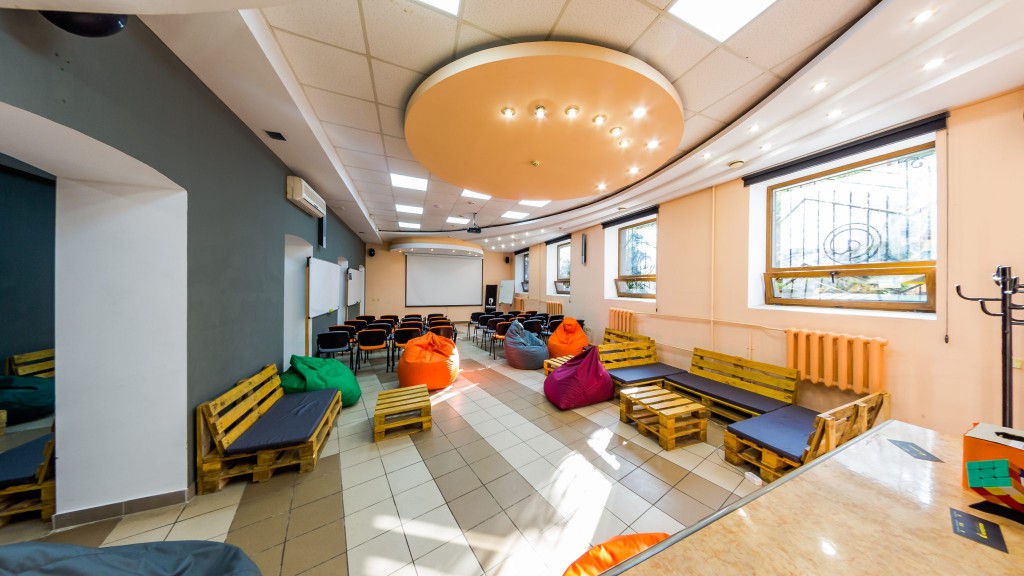 Ідентифікаційний номер проєкту(вписує уповноважений робочий орган, згідно з реєстром )Дата надходження проєкту(заповнюється уповноваженим робочим органом)Прізвище, ім’я, по батькові особи уповноваженого робочого органу, що реєструє проєкт:(підпис)№Найменування товаруКількість, од;Ціна за одиницю, грнЗагальна вартістьАдреса магазину1Телевізор JVC LT-55MU50811299912999https://comfy.ua/televizor-jvc-lt-55mu508.html2Проектор ACER HV532 (MR.JQP11.00D)194999499https://eldorado.ua/proektor-acer-hv532-mr-jqp11-00-d-/p71266156/?utm_source=nadavi&utm_medium=cpc&utm_term=71266156&utm_campaign=10835433Проекційний екран ATRIA MRS-HD-120D  142004200https://www.ttt.ua/ua/shop/product/proektsionnyi-ekran-atria-mrs-hd-120d?utm_source=Nadavi_main&utm_medium=cpc4Флипчарт магнитно-маркерный Axent мобильный 66х97,5 см (9705-a)...226505300https://epicentrk.ua/shop/mplc-flipchart-magnitno-markernii-axent-mobil-nii-66kh97-5-sm-9705-a-1ebb3dd6-15e0-6b70-a721-75e354502cdb.html?utm_source=nadavi&utm_medium=cpc5Ноутбук HP 15-dw2068ur 15,6 (25S98EA) grey 520099100495https://epicentrk.ua/shop/noutbuk-hp-15-dw2068ur-15-6-25s98ea-grey.html?utm_medium=cpc&utm_source=nadavi&utm_campaign=%D0%AD%D0%BB%D0%B5%D0%BA%D1%82%D1%80%D0%BE%D0%BD%D0%B8%D0%BA%D0%B0&utm_content=179&utm_term=0022482466Кулер для води COOPER&HUNTER CH-V118FN122952295https://cooler-water.com.ua/shop/2144/desc/kuler-dlja-vody-cooper-hunter-ch-v118fn?utm_medium=cpc&utm_source=hotline&utm_campaign=%D0%9A%D1%83%D0%BB%D0%B5%D1%80%D1%8B+%D0%B4%D0%BB%D1%8F+%D0%B2%D0%BE%D0%B4%D1%8B&utm_term=Cooper%26Hunter+CH-V118FN&utm_content=21447Електрочайник PHILIPS HD9350/91111991199https://bt.rozetka.com.ua/philips_hd9350_91/p24562656/8Кофемашина SAECO Lirika Plus Cappuccino10004477 + 1 кг кофе Dolce Aroma Bar194009400https://bt.rozetka.com.ua/saeco_lirika_plus_10004477/p34202167/9Багатофункціональний пристрій A4 Canon i-SENSYS MF3010 (копір/принтер/сканер, USB) (5252B004)192799279https://rozetka.com.ua/95980156/p95980156/10Настільна гра Hasbro Класична Монополія оновлена (українська) (C1009_657) (5010993432066)1899899https://rozetka.com.ua/hasbro_36586224/p36586224/11Настільна гра Hobby World Бэнг! (4620011811769)1400400https://rozetka.com.ua/hobby_world_4620011811769/p7367926/12Настільна Гра Tactic Пати Alias (53365)1700700https://epicentrk.ua/shop/igra-nastolnaya-tactic-games-pati-elias-russkaya-versiya-53365.html?utm_medium=cpc&utm_source=hotline&utm_campaign=%D0%94%D0%B5%D1%82%D1%81%D0%BA%D0%B8%D0%B5%20%D1%82%D0%BE%D0%B2%D0%B0%D1%80%D1%8B&utm_content=770&utm_term=00016085713Настільна гра Hobby World Метро 2033. 2-е видавництво (4620011811974)1850850https://rozetka.com.ua/hobby_world_4620011811974/p7630031/14Оновлена версія Твістер Hasbro (98831121) (5010994649739)1600600https://rozetka.com.ua/twister_hasbro_98831/p275557/15Гра Arial Джанга (4820059910015)2319638https://rozetka.com.ua/276802363/p276802363/16Настільна гра Hobby World Манчкин (кольорова версія) (4620011810311)115501550https://rozetka.com.ua/206304943/p206304943/17Настільна гра Hobby World Мафія. Вся сім’я в зборі. Компактна версія (4620011810700)2152304https://rozetka.com.ua/149804929/p149804929/18Настільна гра Uno Mattel (W2085)1149149https://rozetka.com.ua/280926138/p280926138/19Набор из 3 игр Duke шахматы, нарды, шашки (DN18477) (2000020245274)2378756https://rozetka.com.ua/duke_dn18477/p63305611/20Настільна гра "Колонізатори"110951095https://happytime-games.com.ua/nastolnye-igry/kolonizatory-the-settlers-of-catan?gclid=Cj0KCQjwl_SHBhCQARIsAFIFRVX6XYY548IKKMVPHt625Xto-fLkiOPT8t2_W20gAb5T9n5LPaIm2CoaAmk2EALw_wcB21Светодиодная гирлянда Маг2000 гибкая трубка 3.3 м Желтый (5102682950026)1806806https://rozetka.com.ua/mag2000_950026/p193818675/22Светодиодная гирлянда YES! Fun LED уличная D-60 (5056137165605) (801173)1974974https://rozetka.com.ua/yes__fun_801173/p264406276/23Аудиосистема Sony MHC-V02168006800https://rozetka.com.ua/277657743/p277657743/24Аудіо-кабель Dengos mini-Jack 3.5 mm(M)-mini-Jack 3.5 mm(M) 1м, Black (AUDIO-PLS-UG-BLACK)1112112https://prom.ua/ua/p1415808618-audio-kabel-dengos.html?&primelead=MC43NQ25Стойка для ноутбука и проектора Athletiс L-6111281128https://rozetka.com.ua/71659455/p71659455/26Мережевий фільтр GEMBIRD SPG6-G-6G 1.8 м, 6 розеток grey2118236https://rozetka.com.ua/gembird_spg6_g_6g/p6540916/27Контейнер для сортування сміття ecopat deahome 75 літрів, білий 211482296https://prom.ua/ua/p1105741600-kontejner-dlya-sortirovki.html?28Набор чайных ложек Tramontina Cosmos 6 предметов (66950/071)1119119https://rozetka.com.ua/tramontina_66950_071/p39404928/29Двокамерний холодильник ELENBERG MRF-145148994899https://eldorado.ua/elenberg-mrf-145/p1363784/30Набор чашек с ручками Ardesto с двойными стенками для латте 250 мл х 2 шт (AR2625GH)3239717https://rozetka.com.ua/ardesto_ar2625gh/p196372653/31Фотоаппарат Canon EOS M50 Kit 15-45 IS STM Black Официальная гарантия! (2680C060AA)11999919999https://rozetka.com.ua/canon_2680c060aa/p39995696/32Набор постоянного света Deep 50x70см 85W E27310853255https://bomber.com.ua/studijnoe-oborudovanie/studijnyj-svet/postoyannyj-svet/softboks-fotobestway-50x70sm-fnet-5070-16292-detail.htmlВсього203948Резерв (20%)40789,6Всього з резервом244737,6Вартість вказана із врахуванням 20% непередбачуваних витрат